Splash of colorObjectiveThis exercise is to help you learn how to add a “splash” of color to a B&W photo to create emphasis and interest.Open Imageopen photoshop>File>Open or right-click on image from folder>Open with>PhotoshopDuplicate imageLayer>Duplicate LayerBefore you click ok, select New in the Destination drop menuName it “Splash of Color”New Adjustment LayerLayer>New Adjustment Layer>Channel Mixer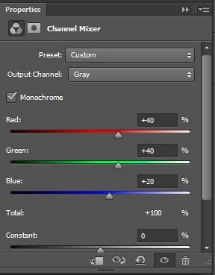 Click on the Monochromatic BoxOptional Step:  Can make color (Red, Green, Blue) adjustments by moving the sliders. BrushMake sure the Channel Mixer Layer is selected in the Layers Panel.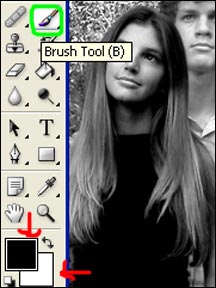 Click on the Brush Tool in the Tools Panel on the left. Make sure Black is on top of White at the bottom of the Tools Panel.Using black, carefully brush over the parts of the picture that you want to be in color, You made need to adjust brush sizes for the small details. *If you touch an area you didn’t want in color, switch the colors so White is on top.  Use the double-head arrow to go back & forth.SaveFile>saveSave the Photoshop File in your Photo FolderFile>save asChange the file format to a jpeg in your Photo FolderFILE>SAVE ASFind your USB/Flash Drive under ComputerSave to your USB/Flash Drive for a back up.